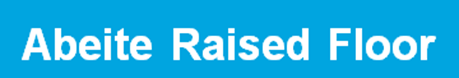 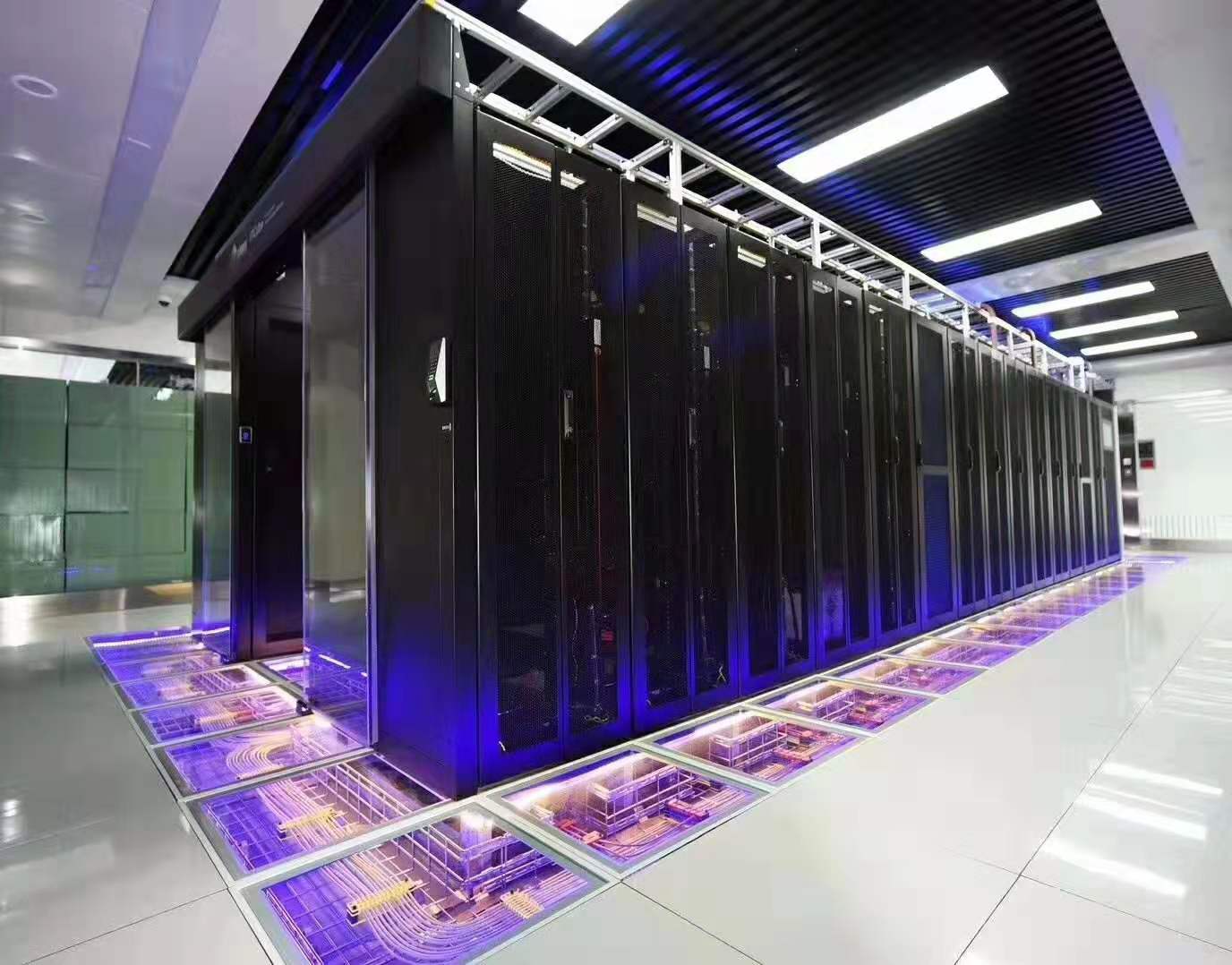 Glass Viewing Raised FloorAbeite Glass Viewing Raised Floor types fall into two categories: Tempered Clear Glass and Tempered Laminated Glass. Glass panel can in combination with steel raised floor, calcium sulfate raised floor, wood core raised floor and aluminumraised floor.           The glass floor is not the simple tempered glass floor, but the world's leading aviation special craft glass and aluminum alloy grinding tools. The rigidity and toughness of the floor itself are the ultimate, and it is the safest transparent glass floor. Beautiful, practical, generous, suitable for all kinds of computer room environment monitoring Indoor decoration Outdoor square landscape and other occasions. The anti-static transparent glass floor of the equipment room is used in all kinds of standard computer rooms, and the equipment, instruments, lines, and water leakage conditions 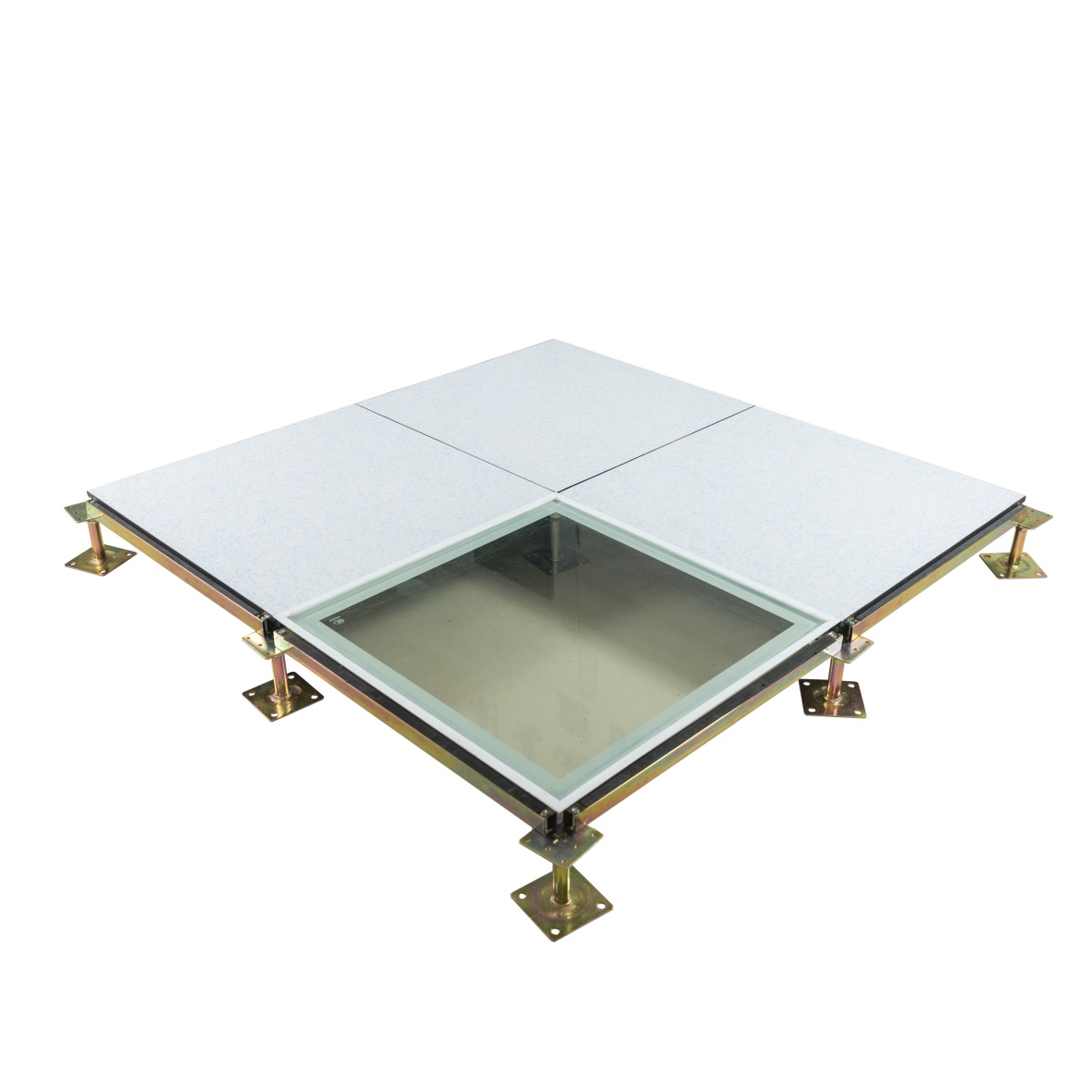 are checked 24 hours; The modern precision machine room needs to check the running condition of the equipment at any time, and the conventional floor needs to take off the original floor. It is very troublesome to use the high transparent anti-static glass floor. The glass floor has three requirements of high strength, beautiful and practical, anti-static, and can be applied. 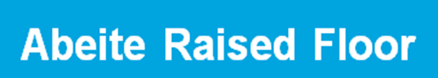 Tempered glass is a type of safety glass manufactured with the aid of heat or chemicals used to strengthen the glass. This process is sometimes referred to as “tempering.” Tempered glass can be up to four times stronger than typical annealed glass of the same size and thickness.Other benefits of tempered glass:More tensile strength (it can bend easier without breaking)Wind resistanceIf it breaks, tempered glass shatters into rounded cubes rather than pointy shards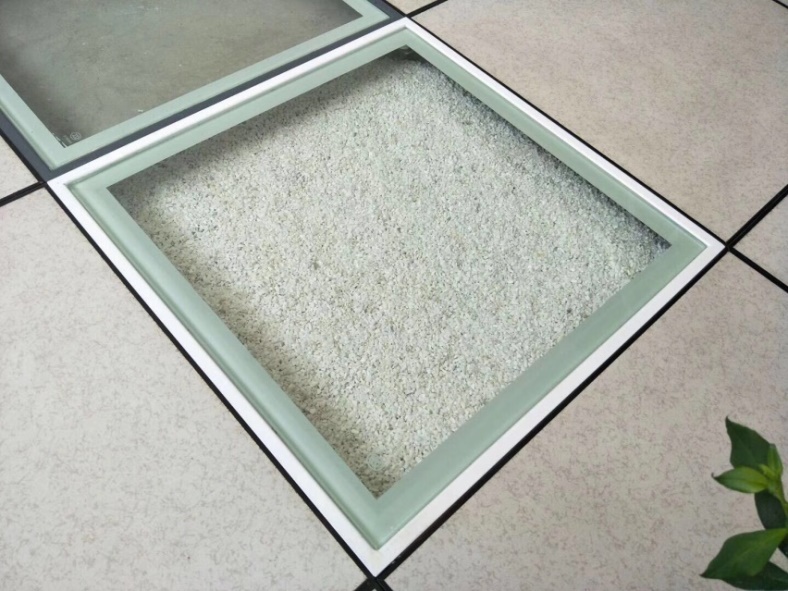 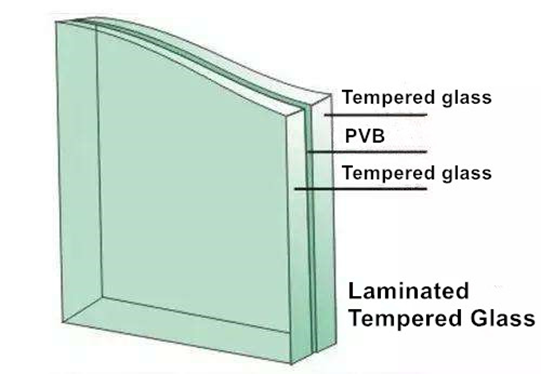 Laminated glass is a type of safety glass that is made of two or more panes of annealed glass joined together by a layer of plastic, or polyvinyl butyral (PVB). You can think of this joining as creating a glass sandwich (glass, plastic, glass). Some types of laminated glass are made with multiple layers (think of these as a laminated glass layer cake).Laminated glass features:The plastic portion of laminated glass may be clear or tinted.Laminated glass aids in the screening of UV radiation.Laminated glass is beneficial for soundproofing.One of the biggest benefits of laminated glass is that if it does break, the broken glass will stick to the plastic rather than falling to the floor. Applications:Data Centers、Educational Facilities、Clean Rooms、Control Rooms、Libraries and places where request continuous monitor of underfloor equipment or environment.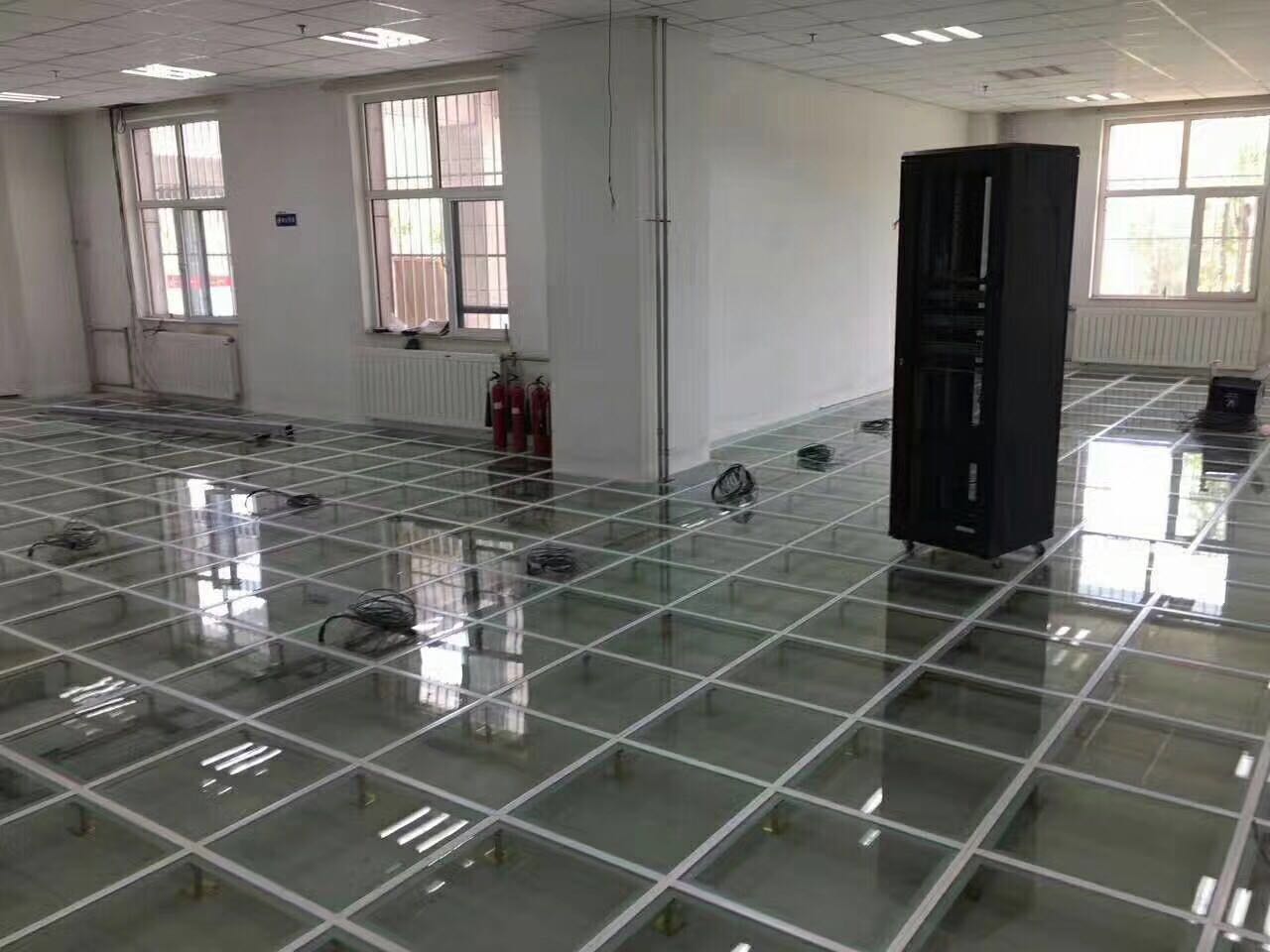 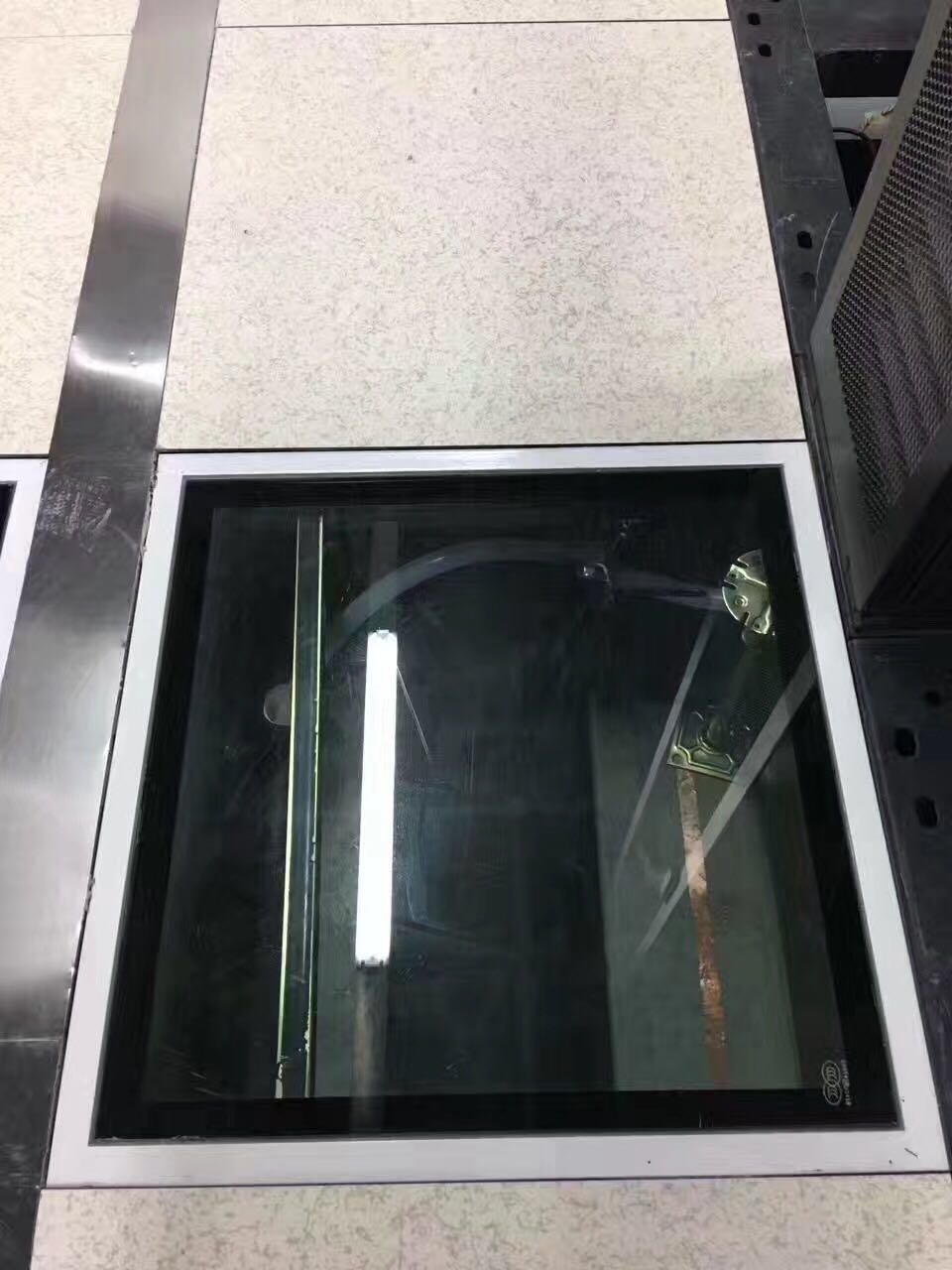 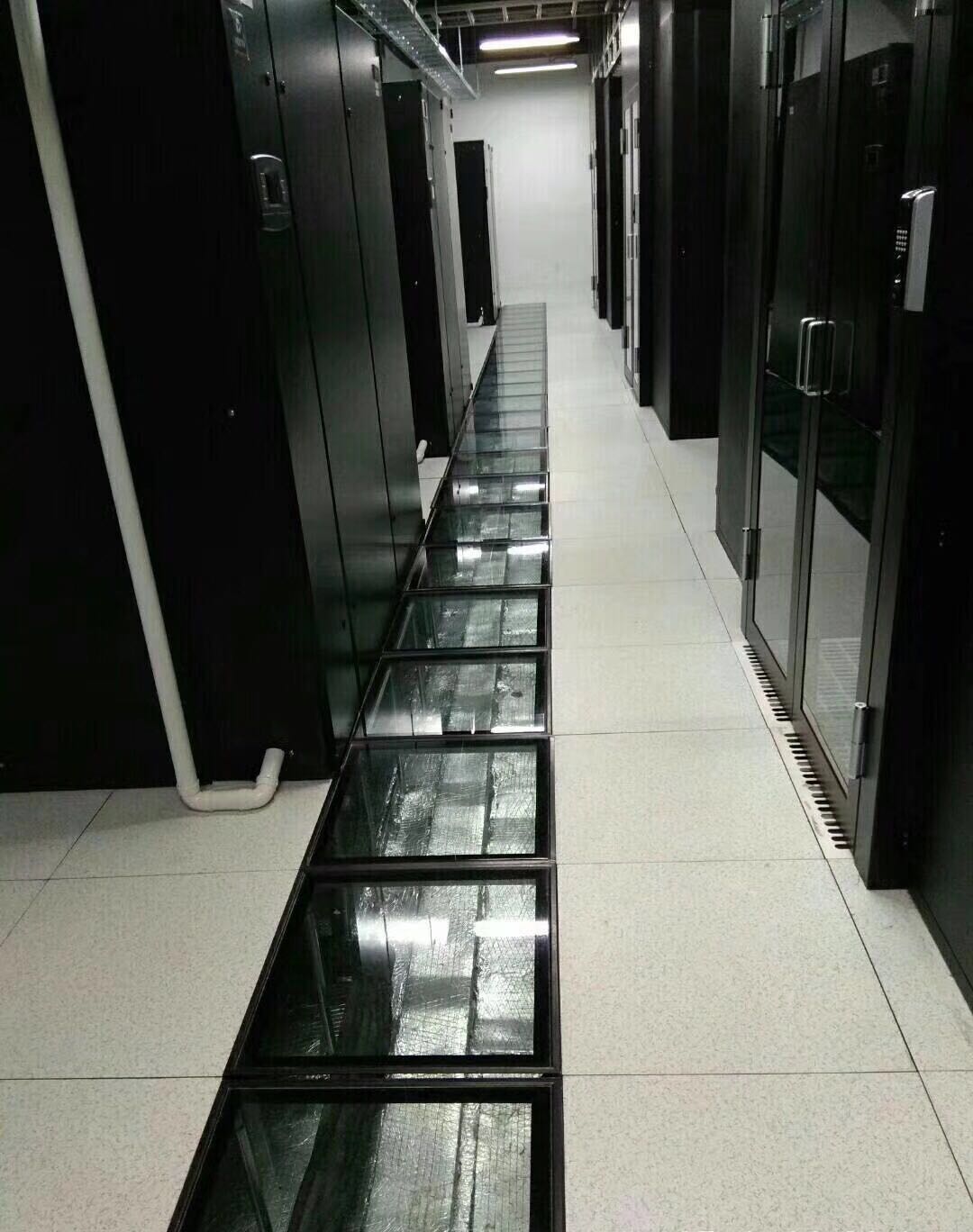 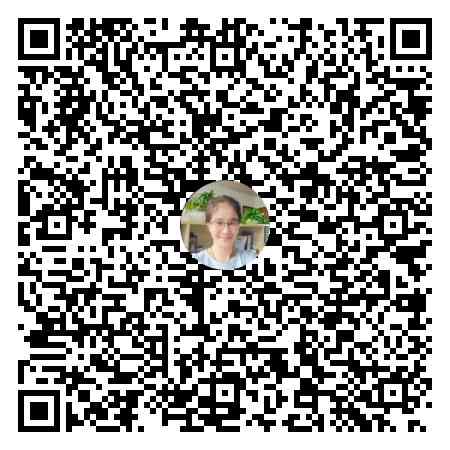 Changzhou Abeite Computer Room Equipment Co.,LtdAdd: No. 108, Chaoyang Village, Hengshanqiao Town, Wujin District,Changzhou City, Jiangsu Province，ChinaTel: +86(519)86056270Fax: +86(519)86056270E-mail: gail@abeiteraisedfloor.comWeb: www. abeiteraisedfloor.comFinished Floor Height:70-2000mmPanel Size:600*600mm、800*800mm and special sizeTempered Clear Glass:12、15、19mmTempered Laminated Glass:10+10mm、10+12mm、12+12mm